Pesterzsébet, 2019. március 17.ifj. Takaró Tamás, lelkész„Meg ne keményítsétek a ti szíveteket” Lectio: János 12; 37-43„És noha ő ennyi jelt tett vala előttük, mégsem hivének ő benne: Hogy beteljesedjék az Ésaiás próféta beszéde, amelyet monda: Uram, ki hitt a mi tanításunknak? és az Úr karja kinek jelentetett meg?Azért nem hihetnek vala, mert ismét monda Ésaiás: Megvakította az ő szemeiket, és megkeményítette az ő szívöket; hogy szemeikkel ne lássanak és szívökkel ne értsenek, és meg ne térjenek, és meg ne gyógyítsam őket. Ezeket mondá Ésaiás, amikor látá az ő dicsőségét; és beszéle ő felőle.Mindazáltal a főemberek közül is sokan hivének ő benne: de a farizeusok miatt nem vallák be, hogy ki ne rekesztessenek a gyülekezetből: Mert inkább szerették az emberek dicséretét, mintsem az Istennek dicséretét.”Alapige: Zsidó levél 3; 15„Ma, ha az ő szavát halljátok, meg ne keményítsétek a ti szíveiteket.”Kedves Testvérek! Akik követitek Bibliaolvasó Kalauzunk útmutatása szerint ezt a csodálatos könyvet, János evangéliumát, olvashattatok Jézus csodáiról, melyeket tett a zsidó nép és vezetői előtt. Több ilyen történetről hallhattunk igehirdetést is erről a szószékről. A mai napra rendelt újszövetségi szakaszunk arról tudósít bennünket, hogy bár Jézus sok csodás jelet tett az emberek előtt, mégsem hittek benne. Jel volt a kánai menyegzőn a víz borrá változtatása, a vakon született ember meggyógyítása. Jel volt az ötezrek jóllakatásakor a kenyér megszaporítása, jel volt Lázár feltámasztása. Jézus Krisztus senki máshoz nem fogható prófétai igehirdetései pedig jelezték, hogy Benne a várva várt érkezett el, az Isten Fia. Az evangélista keserűen jegyzi meg szakaszunk első versében, hogy mindezek ellenére sem hittek benne. Tanítványait és néhány követőjét leszámítva Izrael elutasította Jézust.János apostol, látva ezt a lelki sötétséget, egy Jézus előtt 700 évvel élt próféta keserű vallomását idézte fel. Ézsaiásból tört fel a fájó kérdés: „Uram, ki hitt a mi tanításunknak? és az Úr karja, kinek jelentetett meg?” Azt panaszolta el itt a próféta, hogy hiába mentek Isten küldöttei az emberekhez az Ő igéjével, az Ő karjának erejével, az Ő Lelkével, nem kellett az embereknek. Ki hitt nekünk? S így ki hitt Neked? Sok próféta, pásztor, tanító élte át ugyanezt a történelem folyamán, akik valóban Isten nevében és felhatalmazásával mentek az emberek közé. Ki hitt minekünk Uram, akik te nevedben szóltunk? De sok lelkipásztor gyötrődött és gyötrődik ma is e miatt. Egy németországi egyházi vezetők közt végzett felmérés szerint az ottani papok legnagyobb küzdelme, legfájóbb érzése, hogy feleslegesnek érzik magukat. Uram, ki hisz nekünk, akik a Te nevedben szólunk? Ebből a szakaszból kiderül, hogy a zsidó vezetők és a nép Jézusnak sem hittek. S akik hallva Jézus csodálatos beszédeit, látva jeleit, mégis hittek volna benne, a farizeusoktól való félelem miatt elfordultak az Úrtól. Inkább akartak embereknek tetszeni, mint Istennek, fontosabb volt számukra az emberek dicsérete, mint Istené. Írja János apostol keserűen. Ennek a mélységes elutasításnak az okát, Ézsaiást újra idézve, így állapította meg: „Azért nem tudtak hinni, mert Ézsaiás ezt is mondta: Megvakította az ő szemeiket, és megkeményítette az ő szívüket; hogy szemeikkel ne lássanak, és szívükkel ne értsenek, és meg ne térjenek, és meg ne gyógyítsam őket.” Kedves Testvérek! Ez az ige egy titokhoz vezet el bennünket. Úgy tűnik, hogy a hitetlenség végső okozója maga Isten, aki megkeményítette az emberek szívét. Mit tudunk erre mondani? Végső soron titok marad az, hogy ki jut hitre és ki nem, hiszen tudjuk, hogy a hit is ajándék. Azonban ezt a titkot mégis „körüljárhatjuk”, megvilágíthatjuk más bibliai igehelyek, segítségével. Mert azt ne gondoljuk, hogy ha egy szív kemény-hitetlen marad és Isten Fiát konokul elutasítja, abban nincsen felelőssége az embernek! Hol olvasunk a Bibliában először arról, hogy Isten megkeményítette egy ember szívét, aztán pedig megbüntette? Bizonyára többeteknek eszébe villant, hogy a tíz csapás története kapcsán hallunk erről először. Izrael Egyiptomban sínylődött rabszolgaként. Közel négyszáz esztendeje dolgoztak már a fáraók földjén, amikor Isten prófétát támasztott, Mózest, akin keresztül később kivezette népét a szolgaság házából. A 2. Mózes 7:3-4-ben ezt olvassuk: „Én azonban megkeményítem a fáraó szívét, és bár sok jelet és csodát teszek Egyiptom földjén, a fáraó nem hallgat rátok, amíg rá nem teszem kezemet Egyiptomra. Akkor majd kihozom seregemet, az én népemet, Izráel fiait Egyiptomból súlyos ítéletekkel.” S jól tudjuk, hogy megtörtént mindez, ezek az ítéletek voltak a Mózes és Áronon által bemutatott tíz csapás. Tegyük fel a kérdést: Igazságos volt Isten Egyiptommal? Itt is azt olvastuk, hogy Ő keményítette meg a fáraó szívét. Utána megbüntette Egyiptomot, végigverve rajtuk a pusztító csapásaival. Igazságos volt Isten Izraellel szemben Ézsaiás korában? Akiket szintén megbüntetett később, hiszen bekövetkezett a babiloni fogság. Igazságos volt Jézus korában Isten? Hiszen miután a zsidók elutasították, majd megölték Jézust, rá néhány évtizeddel később elkövetkezett a teljes összeomlás. Titusz csapatai földig rombolták a templomot és elpusztították Jeruzsálemet. Maga az ige mondja mindhárom helyen, hogy Isten volt minden esetben a szív megkeményítője. Jogos Isten haragja, büntetése, ha Ő maga a szív megkeményítője, ha éppen Ő erősíti a hitetlenséget? Nem ellentmondás ez? Kedves Testvérek! Aki figyelmesen elolvassa a tíz csapás történetét, azt fogja látni, hogy a fáraó már az első csapások előtt megkeményítette a saját szívét. Eldöntötte jó előre magában, hogy hogy nem engedi el a népet. A 2. Móz 7:13-ban ezt olvassuk: „És megkeményedett a fáraó szíve.” Aztán elkövetkezett rájuk az első csapás, a vizek vérré válása. 2. Móz 8:15-ben ezt olvassuk. „S amint látá a fáraó, hogy baja könnyebbül, megkeményíté az ő szívét.” Tehát ő a saját szívét! Néhány verssel később a 4. csapás után ezt olvassuk: „De a fáraó ezúttal is megkeményíté az ő szívét…” (2. Móz 8:32.). Kedves Testvérek, azt látjuk, hogy Isten emberei, Mózes és Áron a fáraó elé járultak Isten beszédével, üzenetével, aztán jeleivel, de a fáraó újra és újra, konokul ellenállt Istennek. Az első öt csapás után a fáraóról azt mondja a Szentírás, hogy kemény maradt a szíve és nem hallgatott Mózesre és Áronra. Ő makacsolta meg magát és keményítette meg szívét. A hatodik csapás után olvassuk először, hogy szíve megkeményedésnek okozója Isten volt. Mit jelent mindez? Azt, hogy sohasem előzmények nélkül történik az Isten általi szív megkeményítés! A fáraó felelős volt azért, hogy megkeményítette a szívét akkor, amikor hallotta Isten üzeneteit és látta jeleit. Lehetőséget kapott engedni az Úrnak, de szántszándékkal nem tette. S ugyanez történt Izraellel. Évszázadokon át küldött Isten közéjük bírákat, papokat, pásztorokat, prófétákat az Ő igéjével. De ők konokul elutasították őket. Isten végül elküldte népéhe az Ő szerelmes Fiát az Ő üzenetével. De őt sem fogadták be, nem hallgattak rá és nem hittek benne. Sosem előzmények nélkül történt Isten büntetése. Kálvin János erről találóan azt írta: „A szív keménysége az ember bűne, a szív megkeményítése Isten ítélete.” Azt jelenti ez, hogy az igehallgatás nagyon is felelősségteljes dolog. Nem mindegy miként hallgatjuk, hogy komolyan vesszük-e.Testvérek! Lelkileg mind vakon és süketen érkeztünk be ebbe a világba, kemény, azaz hitetlen szívvel. A kegyelmem azt jelenti, hogy a mi életünk úgy alakulhatott, hogy ige, azaz Isten közelébe kerülhettünk. Két dolog történhet az igehallgatás következtében az ember szívében: vagy összetörik Isten előtt, vagy megkeményedik. Ha a folyamatosan hallgatott ige hatására nem törik össze a szív, ha nem alázza meg önmagát Isten előtt az ember, akkor ezzel épp ellentétes folyamat kezd el benne lejátszódni, egyre keményebb lesz. S végül, ismét mondom, végül, maga Isten keményíti meg azt. Mert Isten igéje nem marad dolgavégezetlen, sosem marad hatástalan. Ha az Isten jóságáról, Jézus kereszten elvégzett áldozatáról, a bűnbocsánatról szóló jó hír, nem töri össze az ember szívét, akkor végül megkeményedik az. S végül a be nem fogadott igék lesznek az ember ítélő bírájává az utolsó napon.Jézus mondja: „Ha valaki hallja az én beszédeimet, és nem tartja meg azokat, én nem ítélem el azt; mert nem azért jöttem, hogy elítéljem a világot, hanem azért, hogy megmentsem. Aki elvet engem, és nem fogadja el az én beszédeimet, annak van ítélő bírája: az az ige, amelyet szóltam, az ítéli el őt az utolsó napon.” Kiknek a szívét keményíti meg végül Isten? Azokét, akik nem akarnak megalázkodni előtte, hiába látják jeleit és hallják beszédét! Figyeljétek meg, hogy a fáraó büszke ember volt. Ézsaiás korában a nép kemény nyakú, azaz irányíthatatlan, Isten akaratának és szavának konokul ellenálló volt. János evangéliumában visszatérően azt látjuk, hogy a nép önigazult vezetői makacsul ellenálltak Jézusnak.  A megkeményedett szívű, büszke, önigazult, gőgös ember mindig maga választotta azt, amit végül Isten – ítéletként – beteljesített rajta. Először Ő maga keményítette meg szívét, s végül Isten ezt megpecsételte. János apostol nézi a Jézus eseményt és keserűen megállapítja, hogy semmi nem változott a korábbiakhoz képest. Ez a nép nem lát, nem hall, nem hisz, nem tér meg, mert kemény és hitetlen a szíve, elutasítja magát Isten Fiát is. Ezért gyógyíthatatlanul beteg. Vajon a mi szívünket milyennek látja az Úristen? Milyen elutasító, kemény, gőgös, büszke tud lenni! Milyen könnyen lesz sértett, a másik vétkét elengedni nem tudó, megbocsátani képtelen, vagy éppen ítélkező. Kőkeménnyé, hitetlenné tud lenni, s hiába takarja szép mosoly az arcot, a szíveket néző, pontosan látja rólunk az igazságot. Mi lakik a szívedben most, amikor az igét hallgatod? Kedves Testvérek! Ha valamit megítélt bennünk Isten igéje ezen az órán, valamit, amit eddig elhessegettünk magunktól, valamit, amivel nem akartunk, vagy tudtunk szembenézni, itt a lehetőség, hogy elé vigyük bűnbánattal. A bűnbánat mindig összetörettetéssel jár együtt s fájdalommal. Azonban az ige azt mondja, hogy keményszívű embertől távol van Isten, de az összetörtet meglátogatja. Ahogyan olvassuk a Zsoltárok könyvében: „A megtört szívűekhez közel van az Úr, a bánatos lelkűt meggyógyítja.”Ha éppen megkeményedőben, azaz Istentől távolodó állapotban van szívünk, ha kezd érzéketlenné lenni szavára, vigyük hamar Ő elé, kérve a bocsánatát. Ha pedig érzed, hogy rólad van szó, hogy szólongat a Lélek, de mégis távolinak érzed most, hogy cselekedj, akkor tudhatod, hogy azért van, mert kemény, hitetlen a szíved, s nem szavaz bizalmat Isten szeretetének. Azonban, ha így volna, akkor kérlek, bátran kezdj el imádkozni, hogy kőszíved helyett hadd legyen hús szíved, kérhetsz Isten iránt érzékeny lelket. Kérheted, hogy könyörüljön meg rajtad és lágyítsa meg szíved, nehogy rosszabbul legyen sorod s végül ő keményítse meg azt.Befejezem azzal az igével, amit alapiigeként olvastam. „Annakokáért amint a Szent Lélek mondja: Ma, ha az ő szavát halljátok, meg ne keményítsétek a ti szíveteket…” 	Ámen!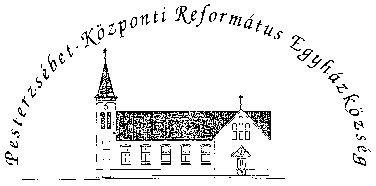 Pesterzsébet-Központi Református Egyházközség1204 Budapest, Ady E. u. 81.Tel/Fax: 283-0029www.pkre.hu   1893-2019